SECRETARÍA GENERALSecretaría Técnica de la Secretaria General.F-SF-002Departamento de Seguridad Estudiantil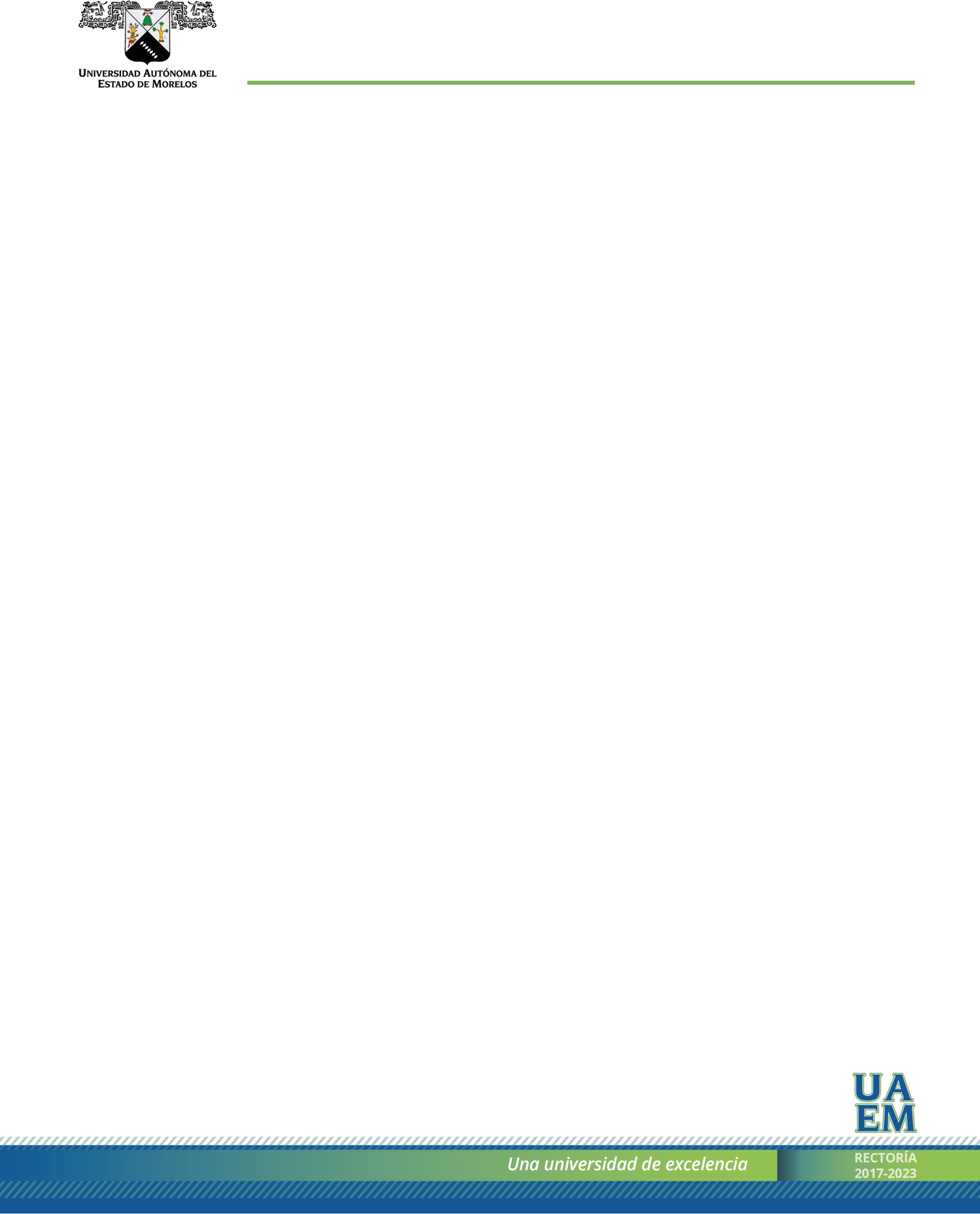 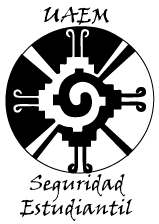 SOLICITUD DE INCORPORACIÓNLugar y fecha:  	P R E S E N T EPor este medio hago de su conocimiento que ES DE MI INTERÉS TRAMITAR el Seguro Facultativo que me brinda el Instituto Mexicano del Seguro Social en calidad de estudiante de la Universidad Autónoma del Estado de Morelos derivado del decreto ACDO.SA1.HCT.281015/246.P.DIRDerivado de lo anterior entrego al Gestor Responsable los datos requeridos para este movimiento.NOMBRE DEL ALUMNO: 				_ CARRERA: 	Licenciatura en Ciencias Aplicadas al Deporte		_ MATRÍCULA: 	SEMESTRE: 	GRUPO: 		_ CORREO: 			_Asimismo, y de requerirse, anexo copia fotostática simple de los siguientes documentos:Acta de nacimientoCURPIdentificación con fotografía (IFE, INE, Licencia, Escolar)Comprobante de domicilio con C.P. (domicilio particular o domicilio de renta)Constancia de vigencia con negativa al servicio IMSS o póliza de baja del Seguro PopularNombre y Firma Interesado (a)	Nombre y Firma Gestor ResponsableIMPORTANTE: El presente documento elimina todo acuerdo anterior a la fecha emitida por éste.Av. Universidad 1001 Col. Chamilpa, Cuernavaca Morelos, México, 62209, 6º. Piso Torre de Rectoría, Tel. (777) 329 7000, Ext. 3310 / seguridadestudiantil@uaem.mxDIRECTOR (A) :UNIDAD ACADÉMICA: